ПОСТАНОВЛЕНИЕ                                                                                       JÖПот  «  23    »        июня        2015г.  №   15_                                                                                      с. ОртолыкО предоставлении МКУ «Тепло» земельного участка,расположенного по адресу: с. Ортолык, ул. Дьян-Терек, 1 Вдля размещения и обслуживания водозаборной скважины.В соответствии с Земельным кодексом РФ от 25.10.2001г. № 136-ФЗ, со ст. 39.1 Федерального закона от 23.06.2014г. № 171-ФЗ, кадастрового паспорта земельного участка от 16.06.2015г. № 0400/501/15-52725 администрация Ортолыкского сельского поселенияПОСТАНОВЛЯЕТ: Предоставить МКУ «Тепло» земельный участок на постоянное (бессрочное) пользование, расположенный по адресу: с. Ортолык ул. Дьян-Терек,Ю 1 В с кадастровым номером 04:10:030401:231, площадью 3600кв.м. для размещения и обслуживания водозаборной скважины.Категория земель – земли населенных пунктов. Разрешенное использование – для размещения и обслуживания водозаборной скважины.Пользователю земельного участка: Зарегистрировать в установленном порядке право постоянного (бессрочного) пользования земельным участком в Управлении Федеральной службы государственной регистрации, кадастра и картографии по Республике Алтай.Не нарушать права смежных землепользователей.Возведение новых зданий и сооружений вести по согласованию в установленном порядке с соблюдением требований градостроительных регламентов и иных правил и нормативов.Земельный участок и прилегающие к нему территорию содержать в надлежащем санитарном состоянии.Земельный участок использовать по целевому назначению и в соответствии с действующим земельным законодательством.Глава сельской администрации  Ортолыкского сельского поселения                                                                       А.К.Яданов РЕСПУБЛИКА АЛТАЙМУНИЦИПАЛЬНОЕ ОБРАЗОВАНИЕКОШ-АГАЧСКИЙ РАЙОНОРТОЛЫКСКАЯ СЕЛЬСКАЯАДМИНИСТРАЦИЯ649770, с.Ортолык ул. Чуйская, 1тел. 28-3-32, s.Ortolyk@mail.ru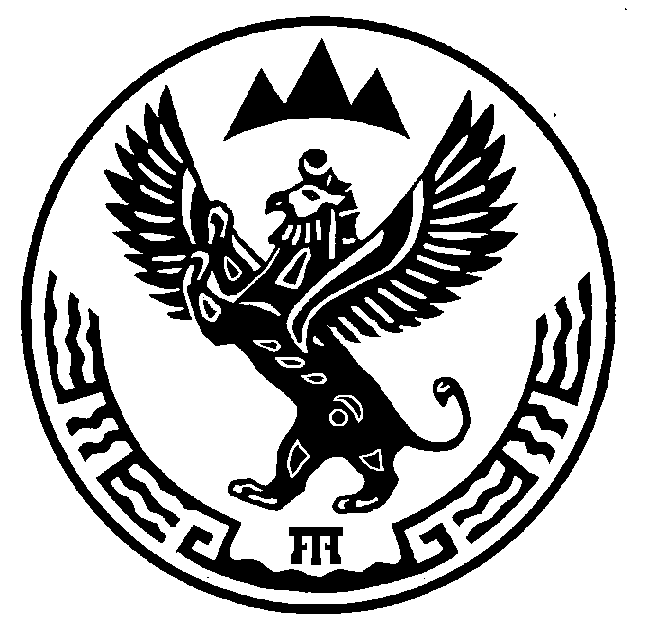 АЛТАЙ РЕСПУБЛИКАМУНИЦИПАЛ ТÖЗÖЛМÖКОШ-АГАШ  АЙМАКОРТОЛЫК JУРТ JЕЕЗЕЗИНИНАДМИНИСТРАЦИЯЗЫ649770, Ортолык j. Чуйская ором, 1 тел. 28-3-32, s.Ortolyk@mail.ru